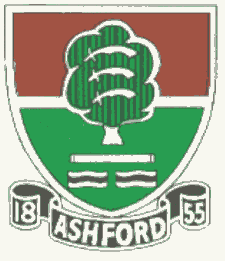               ASHFORD CRICKET CLUB                     Teams selected for Saturday 25th and Sunday 26th April               ASHFORD CRICKET CLUB                     Teams selected for Saturday 25th and Sunday 26th April               ASHFORD CRICKET CLUB                     Teams selected for Saturday 25th and Sunday 26th April               ASHFORD CRICKET CLUB                     Teams selected for Saturday 25th and Sunday 26th April               ASHFORD CRICKET CLUB                     Teams selected for Saturday 25th and Sunday 26th April               ASHFORD CRICKET CLUB                     Teams selected for Saturday 25th and Sunday 26th April 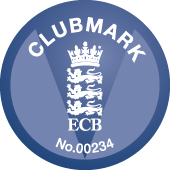 DateSaturdaySaturdaySaturdaySaturdaySaturdaySundaySundaySundaySundaySundaySundayXI1st1st2nd3rd4th1st2nd2ndLadiesLadiesLadiesOppositionEVERSLEYEVERSLEYEVERSLEYEALINGNo GameCHERTSEYNo GameNo GameANSTYANSTYANSTYVenueHOMEHOMEAWAYHOMEAWAYAWAYAWAYAWAYStart time1.00pm1.00pm1.00pm1:30pm2:00pm1:00pm1:00pm1:00pmPMCaptR MANSFIELDR MANSFIELDB SIMPERP COUSENSR MANSFIELDR HALLSR HALLSR HALLS2W SEBASTIANW SEBASTIAND SIMPERT ANWARP FROSTA MCCREEDYA MCCREEDYA MCCREEDY3T LANGWORTHT LANGWORTHC EVANSR EVANSN KHANG BONHAMG BONHAMG BONHAM4P FROSTP FROSTG DOGGETTSHAKIR MA TIPPELLK BUTLERK BUTLERK BUTLER5C LEWISC LEWISMANANSHOAIBFELIXR SOUTHERBYR SOUTHERBYR SOUTHERBY6D ROBINSOND ROBINSONP WILSONZ DARTONIE BROWNE BROWNE BROWN7W AHMEDW AHMEDS SINGHQ SHEIKHW SEBASTAINS TAYLORS TAYLORS TAYLOR8Z HUSSIANZ HUSSIANMAAZD SHEIKHA CHOUDHARYK BROWNK BROWNK BROWN9IBRARIBRARSAADQAYUMNYLONJ TIPPELLJ TIPPELLJ TIPPELL10J TILTJ TILTK MANNINGTBCT LANGWORTHH MERCHANTH MERCHANTH MERCHANT11N KHANN KHANTBCTBCRAIZTBCTBCTBC12R ‘DOC’ MAHMOODUmpireTBCTBCTBCScorerHELEN COOKHELEN COOKHELEN COOKMeet time12:00pm12:00pm11.00am12:30 pm12.30pm12:0012:0012:00AtShort LaneShort LaneShort LaneShort LaneShort LaneAnstyAnstyAnstyDirectionsRichards Mansfield number: 07828 808 816Richards Mansfield number: 07828 808 816Ben Simper number: 07720 885 195Paul Cousens number: 07831 796235Richard Mansfield  - 07828 808 816